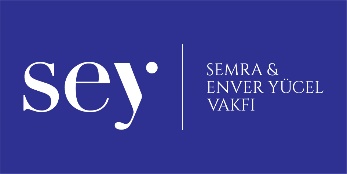 ETKİNLİK ADI	: Beni Takip EtSEVİYE		: Anasınıfları ve 1.2. SınıflarAMAÇ		: Dikkat, çabukluk ve konsantrasyon becerilerini arttırmaMEKÂN		: EvMALZEME		: Bant (koli bandı, Kağıt bant vb.)AÇIKLAMA		: Öncelikle oyun oynanacak (halı, kilim) olmayan alan belirlenir. Belirlenen zemine Bant ile çeşitli kareler oluşturarak yere bantlanır. Bantlanan karelerin aynısından oyunu oynayacağımız kişinin önüne de bantlanır. İki kişinin katılımıyla oynanan bu oyunda 1 kişi önün de ki karelerde nasıl ve ne şekilde zıplıyorsa, karşısın da ki kişide onu takip ederek aynısını karelerin içerisinde yapar. Birden fazla kişinin katılımıyla oynanır.